МИНИСТЕРСТВО ОБРАЗОВАНИЯ РЕСПУБЛИКИ БЕЛАРУСЬУчреждение образования «Белорусский государственный университет информатики и радиоэлектроники»Контрольная работа №1 по курсу «Статистика»Вариант №1                                                                                Выполнила: Минск 2014Задача 1. Вычислить среднюю заработную плату работников и коэффициент вариации, определить моду и медиану изучаемого показателя; постройте гистограмму и кумуляту; оцените характер асимметрии. Определите 10% нижний и верхние квантили, какой процент и сколько работников получают з/п в диапазоне 5,5–7,5 млн.руб. по следующим данным:РешениеРассчитаем среднюю заработную плату по формуле:где хi – средняя заработная плата рабочих завода; хi – средняя заработная плата рабочего в i-м цехе; fi – число рабочих; xi * fi – фонд заработной платы рабочих i-го цеха завода. Рассчитаем коэффициент вариации по формуле:Общая дисперсия рассчитывается по формуле:           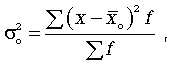 Из этого следует:Найдем моду,  которая рассчитывается по формуле: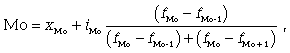 где xМо - нижняя граница модального интервала; iМо - величина модального интервала; fМо - частота модального интервала; fМо-1 - частота интервала, предшествующего модальному; fМо+1 - частота интервала, следующего за модальным.В нашем случае  самая большая частота находится в интервале 4,5.Мода = 4,6.Найдем медиану, которая рассчитывается по формуле: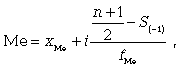 где xМе - нижняя граница медианного интервала; i - величина интервала; S-1 - накопленная частота интервала, которая предшествует медианному; f - частота медианного интервала.Медиана = 4,9.Построим гистограмму: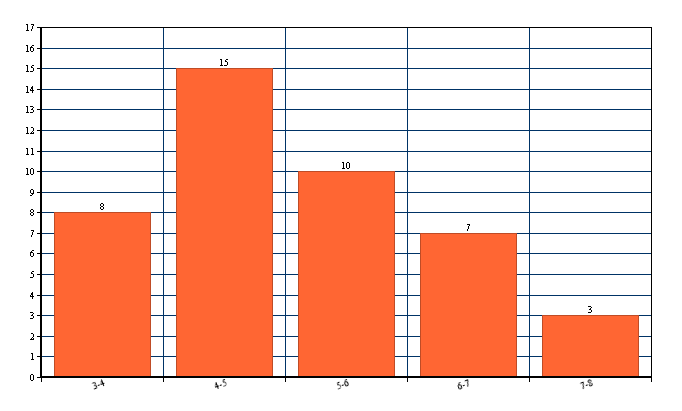 Построим кумуляту. Рассчитаем накопленные частоты.Кумулята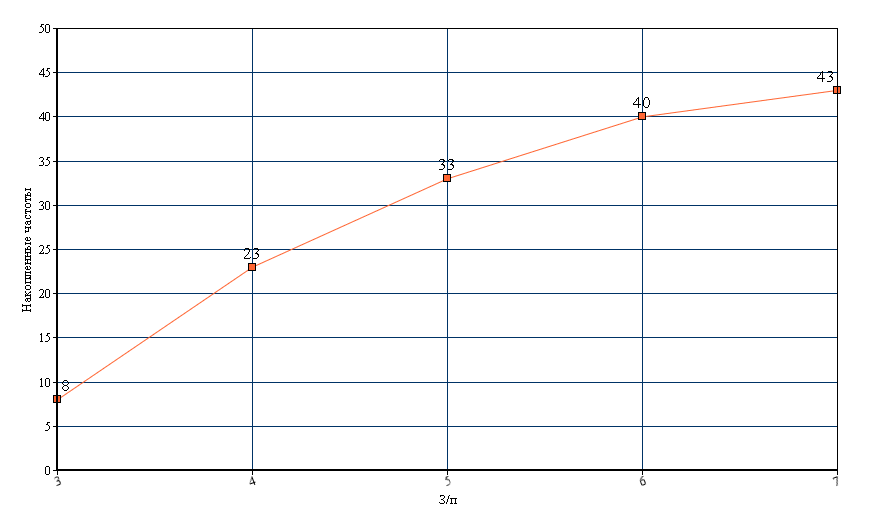 Узнаем характер асимметрииМо (мода) = 4,6 Ме (медиана) = 4,9X (средняя з/п) = 5,1Мо < Ме < X – правосторонняя асимметрия.Определим нижний и верхний 10% квантили :Если рассмотреть ситуацию, что промежуток между 3 и 8 млн. руб. – это 100%, то 10% будут находится в промежутке между 3 и 3,5 млн. руб., которые являются нижним и верхним квантилем соответственно. Исходя из расчетов, 14 работников, что составляет 40%, получают среднюю заработную плату промежутке между 5,5 и 7 млн. руб.Задача 2. На основе данных о динамике производства определить: 1) среднегодовое производство за весь период; 2) ежегодные абсолютные приросты производства; 3) цепные и базисные темпы роста производства; 4) и среднегодовой прирост; 5) среднегодовой темп роста; 5) построить линейную функцию тренда с помощью построителя графиков ЕXCEL.Найти оптимальную функцию тренда, оценить ее точность, дать прогноз на 3 года вперед. Построить график. 	Результаты представить в таблице.Исходные данные РешениеНайдем среднегодовое производство по формуле: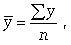 Рассчитаем цепные темпы роста: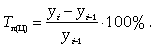 Т1ц = 210/190*100 = 110%Т2ц = 200/180*100 = 95%Т3ц = 220/200*100 = 110%Т4ц = 210/190*100 = 97%Рассчитаем базисные темпы роста: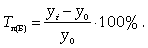 Т1б = 210/190*100 = 110%Т2б = 200/190*100 = 105%Т3б = 220/190*100 = 115%Т4б = 215/190*100 = 113%Рассчитаем среднегодовой темп роста:Рассчитаем абсолютный цепной прирост: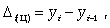 где yi - уровень сравниваемого периода; yi-1 - уровень предшествующего периода.Рассчитаем абсолютный базисный прирост: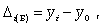 где yi - уровень сравниваемого периода; y0 - уровень базисного периода.Найдем среднегодовой прирост:Построим линию тренда в программе  Excel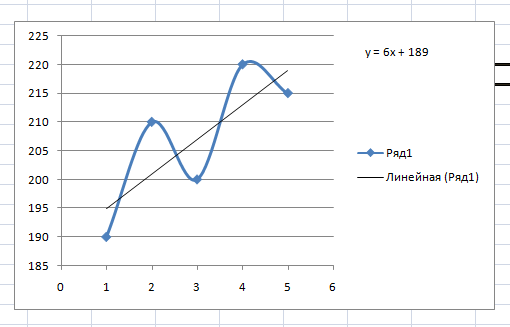 Уравнение линии тренда y = 6x+189Дадим с ее помощью прогноз на 3 года вперед ,  для  этого подставим в формулу вместо X соответствующие номера лет. Y6 = 225Y7 = 231Y8 = 237Исходя из данного прогноза, можно сделать вывод- объем производства будет расти.Задача 3. Имеются следующие данные:Методом взаимосвязанных индексов определите: 1) влияние на динамику среднемесячной выработки динамики часовой выработки одного рабочего, продолжительности рабочего дня и рабочего месяца; 2) количество продукции (в абсолютном выражении) в расчете на одного рабочего, полученное (неполученное) за счет каждого фактора.РешениеПо методу цепных подстановок получим следующую формулу многофакторных индексов:W = A*B*CГдe W – объем производства, A - часовая выработка на одного рабочего, B - продолжительность рабочего дня, а С - продолжительность рабочего месяца.Следовательно, Из этого следует – За счет часовой выработки на одного рабочегоЗа счет продолжительности рабочего дняЗа счет продолжительности рабочего месяцаСледовательно, мы получили количество продукции (в абсолютном выражении) в расчете на одного рабочего, полученное (неполученное) за счет каждого фактора.Задача 4. Для определения качества деталей было проведено 5%-е выборочное обследование партии 1000 единиц. Отбор проводился механическим способом. Были получения следующие результаты.Определить среднюю величину параметра, предельную ошибку и доверительный интервал средней величины параметра для всей партии с вероятностью 0,954, а также доверительный интервалы доли деталей с величиной параметра от 100 до 140 с вероятностью = 0,9973 (t=3). Найти долю деталей в выборке, с параметром от 100 до 140. Построить гистограмму выборки в %.РешениеДля решения задачи расширим предложенную таблицуНайдем среднюю величину параметра: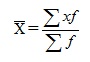 5840/50 = 116,8Найдем дисперсию объема: = 709000/50- = 537,76Так как вероятность  = 0,954, то t = 2Найдем предельную ошибку: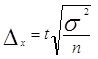  = 6.56Найдем границы доверительного интервала:
При условии выборки параметра от 100 до 140 найдем кол-во деталей: 10+20Найдем долю этих деталей в объеме всего количества.W = 30/50*100% = 60%Так как вероятность  = 0,9973, то t = 3Найдем предельную ошибку = 0,2Границы доверительного интервалаПостроим гистограмму в процентном соотношении: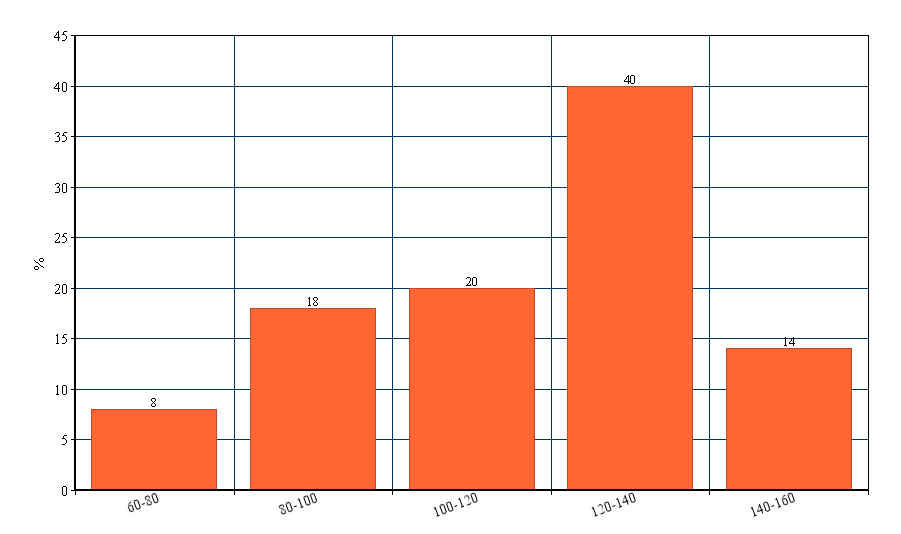 Задача 5. Используя данные о среднегодовой стоимости основных фондов и объеме производства продукции по 10 радиозаводам, оцените тесноту связи показателей, составьте линейное уравнение регрессии, определите параметры уравнения,  дать прогноз стоимости основных фондов при объеме производства 5,3; 5,5; 6,0. Построит график.РешениеУравнение регрессии высчитывается по формуле:Для нахождения коэффициентов a и b используется система уравнений:Выразим a и b:Составим таблицу, исходя из начальных данных:Y = 0.52+0.49xНайдем коэффициент корреляции: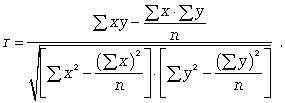 Составим прогноз на основе уравнения регрессии:Y = 0.52+0.49xY1 = 0.52+0.49*5.3 = 3.117Y2 = 0.52+0.49*5.5 = 3.215Y3 = 0.52+0.49*6.0 =3.46Заработная плата, млн р.3–44–55–66–77–8ВсегоЧисло работников8151073430Заработная плата, млн р.3–44–55–66–77–8Число работников8151073Накопленные частоты823334043ПоказателиГодыГодыГодыГодыГодыПоказатели12345Объемы производства190210200220215МесяцЧасовая выработка на одного рабочего, ед.Продолжительность рабочего дня, чПродолжительность рабочего месяца, дн.Базисный357,921Отчетный507,723ПараметрКоличество деталей60-8080-100100-120120-140140-160Итого50ПараметрКоличество деталей (f)Середина интервала (x)Xff60-8080-100100-120120-140140-16070901101301502808101100260010501960072900121000338000157500Итого505840709000Номер завода12345678910Основные фонды, млрд р.2,02,84,04,55,05,76,57,07,88,8Объем производства, млрд р.2,11,42,42,63,03,03,73,84,45,012345678910Суммаx22.844.55.05.76.577.88.854.1y2.11.42.42.6333.73.84.4531.447.841620.252532.442.24960.8477.44334.974.411.965.766.769913.6914.4419.3625109.58xy4.13.929.611.71517.1124.0526.634.3244190.39